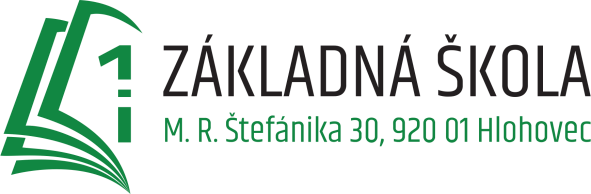 Zápisnica zo zasadnutia MZ06. 02. 2024Program: Otvorenie, kontrola uzneseniaInformácie od p. riaditeľkyAktuálne problémy, plánované aktivity Rôzne, diskusiaUznesenie a záverOtvorenie, kontrola uzneseniaZasadnutie otvorila a prítomných privítala vedúca MZ Mgr. Magdaléna Danková.  Oboznámila prítomných, že všetky uznesenia z predchádzajúceho zasadnutia boli splnené. Zasadnutie sa uskutočnilo na podnet p. riaditeľky.Informácie od p. riaditeľkyP. riaditeľka prítomných oboznámila o nasledovnom:- je nutné rešpektovať  a dodržiavať odporúčania CPPaP pre začlenených žiakov- p. učiteľky jednotlivých predmetov a p. asistentky musia byť informované o opatreniach pre žiakov s výchovno – vzdelávacími poruchami a dodržiavať ich (pozor na kontrolné diktáty, redukciu učiva a redukciu obsahu písomných prác....)- výchovne pôsobiť na deti rovnako, všímať si, či je o ne z domu dostatočne postarané (desiata, čistota oblečenia, pripravenosť pomôcok na vyučovanie...)- nenahrádzať hodiny TEV inými predmetmi- počas hodín TEV nesmú začlenení žiaci chodiť za špec. pedagógom- poskytnúť žiakom možnosť tráviť čas cez prestávky na chodbách a podporovať ich v socializácii- pri odchode z tried vypínať projektory a interaktívne tabule- „Čítanie pre radosť“ – p. riaditeľka nemá žiadne info. od poverenej p. učiteľky (IM) – nutné doriešiť v spolupráci s vedúcou MZ- p. riaditeľka prítomných vyzvala ku vzájomnému rešpektu a tolerancii medzi kolegami (správna komunikácia, nechať si veci vysvetliť....)- telocvičňa bude po skončení vyučovania a aktivít kódovanáAktuálne problémy, plánované aktivityP. riaditeľka prítomných informovala o vystúpení k veľkej noci (LETEČKO) a poprosila učiteľov o spoluprácu pri zberaní výduškov, ktoré budú použité nielen pri vystúpení, ale aj pri výzdobe areálu školy a jej okolia.Vedúca MZ pripomenula vyzberať peniaze na dopravné ihrisko – 9€ (vstup) + 6€ (doprava). Dopravné ihrisko navštívime v Galante v termíne 21. a 22. marca 2024 po skupinách. Je potrebné, aby každé dieťa malo svoju helmu.Plavecký výcvik sa uskutoční 22. – 26. apríla 2024 v Nitre.Škola v prírode – zmena v lokalite: bude v Atlantis Patince. V termíne od 17. 06. do 21. 06 2024. Rôzne, diskusiaP. riaditeľka poskytla návrh na koncoročný výlet na Myjavu do „Rozprávkového domu“ (vstupné 3€), alebo na „Gazdovský dvor“. Vedúca MZ sa spýtala, dokedy treba urobiť veľkonočnú výzdobu – dohodli sme sa na termíne  do jarných prázdnin.Prítomní diskutovali o veľkonočných trhoch, hľadali nové možnosti, ako ich zorganizovať. Predbežne sme sa dohodli, že prebehnú v exteriéri našej školy (v prekrytej časti od budovy školy do jedálne).P. riaditeľka sa spýtala, čo by sme potrebovali na 1. stupeň na chodby, aby žiaci mohli tráviť prestávky aktívne. P. učiteľky navrhli zakúpenie spoločenských hier a športových potrieb (kolky, kruhy..)Uznesenie a záverMZ prerokovalo plánované aktivity.MZ berie na vedomie všetky poskytnuté informácie, ktoré zazneli na MZ.MZ ukladá dodržiavať termíny a splniť všetky uložené úlohy.V závere sa vedúca MZ p. uč. Danková poďakovala p. riaditeľke za poskytnuté informácie,   poďakovala za pozornosť a rozlúčila s prítomnými.V Hlohovci, ......................................Zapísala: Vašíčková...............................................Overila: Danková..............................................    